GREENWOOD PUBLIC SCHOOL, ADITYAPURAM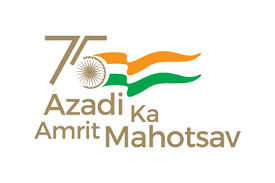 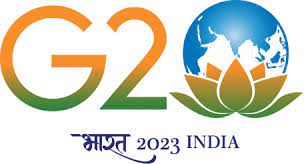 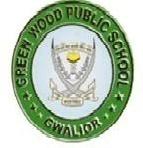 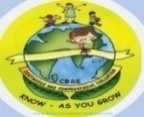 OUR MOTTO DEVELOPMENT WITH DELIGHTDATESHEET FOR SECOND PERIODIC TEST (2023-24) CLASS I-VGREENWOOD PUBLIC SCHOOL, ADITYAPURAMOUR MOTTO DEVELOPMENT WITH DELIGHTDATESHEET FOR SECOND PERIODIC TEST (2023-24) CLASS I-VKindly note the following:In case of absence, exam will not be taken again.Each subject carries 20 marks against second periodic assessment.School Timings - 8:30pm-2:30pm on all days.Clear your dues before the commencement of exam.Come to school in proper uniform during exams.Carry proper stationery including pen, pencil, eraser, sharpener, ruler, etc. and colour pencil for map work if required. Winter Break is from 29th December 2023- 1st January 2024.School will reopen on 2nd January 2024.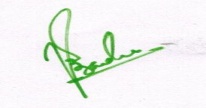 PRINCIPALKindly note the following:In case of absence, exam will not be taken again.Each subject carries 20 marks against second periodic assessment.School Timings - 8:30pm-2:30pm on all days.Clear your dues before the commencement of exam.Come to school in proper uniform during exams.Carry proper stationery including pen, pencil, eraser, sharpener, ruler, etc. and colour pencil for map work if required. Winter Break is from 29th December 2023- 1st January 2024.School will reopen on 2nd January 2024.PRINCIPALGREENWOOD PUBLIC SCHOOL, ADITYAPURAMOUR MOTTO DEVELOPMENT WITH DELIGHTDATESHEET FOR SECOND PERIODIC TEST (2023-24) CLASS VI-VIIIGREENWOOD PUBLIC SCHOOL, ADITYAPURAMOUR MOTTO DEVELOPMENT WITH DELIGHTDATESHEET FOR SECOND PERIODIC TEST (2023-24) CLASS VI-VIIIKindly note the following:In case of absence, exam will not be taken again.Each subject carries 20 marks against second periodic assessment.School Timings - 8:30pm-2:30pm on all days.Clear your dues before the commencement of exam.Come to school in proper uniform during exams.Carry proper stationery including pen, pencil, eraser, sharpener, ruler, etc. and colour pencil for map work if required.Winter Break is from 29th December 2023- 1st January 2024.School will reopen on 2nd January 2024.PRINCIPALKindly note the following:In case of absence, exam will not be taken again.Each subject carries 20 marks against second periodic assessment.School Timings - 8:30pm-2:30pm on all days.Clear your dues before the commencement of exam.Come to school in proper uniform during exams.Carry proper stationery including pen, pencil, eraser, sharpener, ruler, etc. and colour pencil for map work if required.Winter Break is from 29th December 2023- 1st January 2024.School will reopen on 2nd January 2024.PRINCIPAL  DATEIIIIIIIVV20/12/2023WEDNESDAYENGLISHENGLISHMATHSSCIENCEENGLISH21/12/2023THURSDAYHINDIMATHSENGLISHSOCIAL SCIENCEMATHS22/12/2023FRIDAYMATHSGK (ORAL)HINDIGK(ORAL)COMPUTER(WRITTEN)23/12/2023SATURDAYEVSCOMPUTER (ORAL)GK (ORAL)MATHSHINDI26/12/2023TUESDAYGK (ORAL)EVSCOMPUTER (ORAL)HINDISCIENCE27/12/2023WEDNESDAYCOMPUTER (ORAL)HINDIEVSENGLISHSOCIAL SCIENCE28/12/2023THURSDAY---COMPUTER(WRITTEN)GK(ORAL)DATEIIIIIIIVV20/12/2023WEDNESDAYENGLISHENGLISHMATHSSCIENCEENGLISH21/12/2023THURSDAYHINDIMATHSENGLISHSOCIAL SCIENCEMATHS22/12/2023FRIDAYMATHSGK (ORAL)HINDIGK(ORAL)COMPUTER(WRITTEN)23/12/2023SATURDAYEVSCOMPUTER (ORAL)GK (ORAL)MATHSHINDI26/12/2023TUESDAYGK (ORAL)EVSCOMPUTER (ORAL)HINDISCIENCE27/12/2023WEDNESDAYCOMPUTER (ORAL)HINDIEVSENGLISHSOCIAL SCIENCE28/12/2023THURSDAY---COMPUTER(WRITTEN)GK(ORAL)DATEVIVIIVIII20/12/2023WEDNESDAYENGLISHMATHSENGLISH21/12/2023THURSDAYMATHSSCIENCEMATHS22/12/2023FRIDAYSCIENCESOCIAL SCIENCEHINDI23/12/2023SATURDAYSOCIAL SCIENCECOMPUTER SOCIAL SCIENCE26/12/2023TUESDAYCOMPUTER SANSKRITCOMPUTER 27/12/2023WEDNESDAYSANSKRITENGLISHSANSKRIT28/12/2023THURSDAYHINDIHINDISCIENCE DATEVIVIIVIII20/12/2023WEDNESDAYENGLISHMATHSENGLISH21/12/2023THURSDAYMATHSSCIENCEMATHS22/12/2023FRIDAYSCIENCESOCIAL SCIENCEHINDI23/12/2023SATURDAYSOCIAL SCIENCECOMPUTER SOCIAL SCIENCE26/12/2023TUESDAYCOMPUTER SANSKRITCOMPUTER 27/12/2023WEDNESDAYSANSKRITENGLISHSANSKRIT28/12/2023THURSDAYHINDIHINDISCIENCE 